      THE WEST BENGAL UNIVERSITY OF HEALTH SCIENCESDD – 36, Sector – 1, Salt Lake, Kolkata 700 064: 2321- 3461, 2334-6602,/Ext. 224 & 225 Fax: 2358- 0100 Email Id of COE: controller@wbuhs.ac.in Memo No:  COE/UHS/3001 /2019                                                                                   	      Date: 12.09.2019ToThe Principal, Institute of Post Graduate Ayurvedic Education & Research at SVSPSub: Schedule of MD Ayurved Part I September,2019 ExaminationSir/Madam,	I am sending herewith the Schedule MD Ayurved Part I September,2019 Examination for wide circulation amongst all concerned.	Your active co-operation in this respect is earnestly solicited.									                                     Yours faithfully,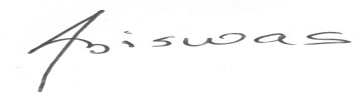 										 Dy. Controller of ExaminationsMemo No: COE/UHS/ 3001 /1( 08   )/2019					      		Date : 12.09.2019Copy forwarded for favour of information and necessary action to:The Pro-Vice Chancellor, WBUHSThe Registrar, WBUHSThe Dean, Faculty of Modern Medicine, WBUHSThe Finance Officer, WBUHSController of Examinations, WBUHSDr. P.B. KarMahapatra, Officer-in-Charge, AyurvedAsstt Controller of Examinations, WBUHSP. A. to the Vice Chancellor, WBUHS    Deputy Controller of Examinations   THE WEST BENGAL UNIVERSITY OF HEALTH SCIENCESDD – 36, Sector – 1, Salt Lake, Kolkata 700 064: 2321- 3461, 2334-6602,/Ext. 224 & 225 Fax: 2358- 0100 Email Id of COE: controller@wbuhs.ac.in SCHEDULE OF MD Ayurved Part I (Theory) September 2019 Examination SCHEDULE OF MD Ayurved Part I (Practical) September 2019 EXAMINATION                                                                                                                           Deputy Controller of Examinations	                                                                                                                                           The WBUHSSubject NameDate of ExaminationVenueTimeResearch Methodology & Statistics23.09.2019          WBUHS Campus12.00 noon – 3:00 p.m.                                                                  Rog Nidan Evum Bikriti Vigyan24.09.2019          WBUHS Campus12.00 noon – 3:00 p.m.                                                                       Subject NameDate of ExaminationVenueTimeResearch Methodology & Statistics26.09.2019Institute of Post Graduate Ayurvedic Education & Research at SVSP10:00 am onwardsRog Nidan Evum Bikriti Vigyan27.09.2019Institute of Post Graduate Ayurvedic Education & Research at SVSP10:00 am onwards                                                                      